Mathematics vocabulary list Year 6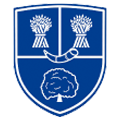 Maths is its own language. Sometimes that language looks like written word and sometimes it looks like symbols, but it is a language and it must be learned for math fluency and competency. If your child does not have a good understanding of key mathematical vocabulary, it can hinder them in making good progress in maths and in other areas of the curriculum.At Kingsley, we explicitly teach maths vocabulary, giving it a context and allowing children to apply it in a variety of problems.Listed below are the key mathematical terms your child will learn this year. This is the minimum we expect children to learn; however, we know children are curious and will undoubtedly want to learn more and we encourage this.VocabularyDefinitionE.g.Number and Place ValueNumber and Place ValueNumber and Place ValueBracketsThe symbols ( ) used to separate parts of a multi-step calculation.‘(10 – 2) × 3 = 24’Degree of accuracyA description of how accurately a value is communicated.‘The degree of accuracy needed for the answer is one decimal place.’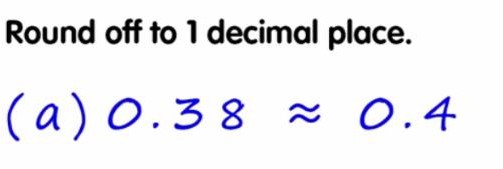 Equivalent expressionAn expression, which can be algebraic, which is equal in value to another expression.‘Find an equivalent expression to 17+ 10. 18 + 9 is an equivalentexpression to 17 + 10.‘Order of operationsThe internationally agreed order to complete operations in a multi-step equation with multiple operations.‘(3 + 4) × 2 =The order of operations dictates that the operation within the brackets is completed first.’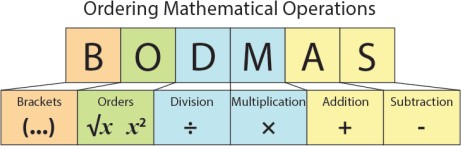 Addition and subtractionAddition and subtractionAddition and subtractionMultiplication and divisionMultiplication and divisionMultiplication and divisionFactoriseTo identify factors of a given number. To express a number as factors.‘I can factorise 12 by looking at its factor pairs. 1 × 12 = 12, 2 × 6 = 12, 3× 4 = 12. So the factors of 12 are 1, 2,3, 4, 6 and 12.’Prime factorA factor that is a prime number.In other words: any of the prime numbers that can be multiplied to give the original number‘The prime factors of 15 are 3 and 5(because 3×5=15, and 3 and 5 are prime numbers)’.Fractions, decimals, percentagesFractions, decimals, percentagesFractions, decimals, percentagesRatioA ratio shows the relative sizes of two or more values.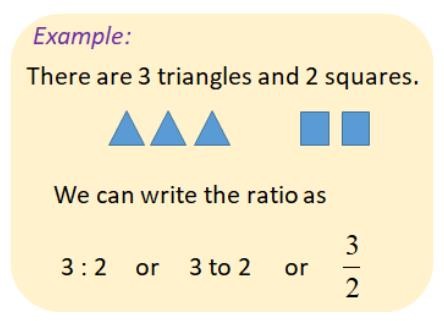 ProportionA comparison between two or more parts of a whole or group. Proportion expresses a part- whole relationship. This may be represented as a fraction, a percentage or a decimal.‘Two thirds of a group of children were boys. The proportion of the group that is girls is one third.’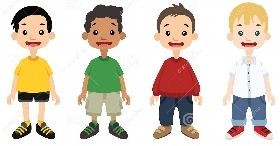 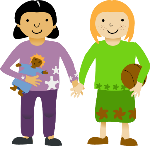 AlgebraAlgebraAlgebraEquationAn equation says that two things are equal.It will have an equals "=" sign‘That equation says: what is on the left (7 + 2) is equal to what is on the right (10 − 1)’7 + 2 = 10 - 1FormulaAn algebraic expression of a rule.‘The area of a rectangle can be found by multiplying the width and height.a = w × h. This is the formula’.UnknownA number we do not know.‘In the equation below, y is unknownbut can be calculated.y + 17 = 100’VariableA symbol for a value we don't know yet. It is usually a letter like x or y.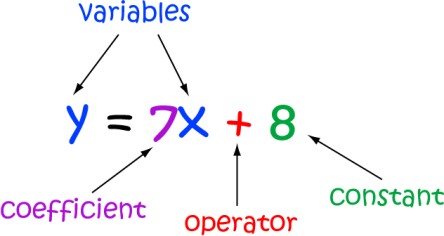 LengthLengthLengthFeet/footAn imperial unit of measure oflength.‘I am approximately five feet tall.’MileAn imperial unit of measure oflength.‘Five miles is equivalent to eightkilometres.’YardA unit of length (or distance)equal to 3 feet or 36 inches.‘In football, the penalty spot in 12yards from the goal line.’WeightWeightWeightOunceAn imperial unit of measure ofmass.‘The new born baby had a mass of 6pounds and 3 ounces’.TonneA unit of mass equal to 1000kilograms.‘A small car weighs about 1 tonne’.Capacity and volumeCapacity and volumeCapacity and volumeCentilitreA metric unit of capacity, equalto one hundredth of a litre‘There are 500 centilitres in thisbeaker. It is about the same 5 litres’.GallonAn imperial unit of measure ofvolume/capacity.‘A gallon is approximately 4.5 litres.’TimeTimeTimeBritish Summer TimeTime as advanced one hour ahead of Greenwich Mean Time for daylight saving in the UK between March and October.‘During British Summer Time, there are more daylight in the evening and less in the morning’.Greenwich Mean TimeGreenwich Mean Time is an internationally standard time format. It is the main time zone in several countries, including the United Kingdom.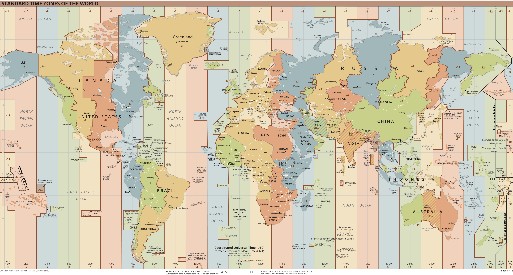 MoneyMoneyMoneyLossIf the income is less than the expenses.‘Two days ago. Sam's Bakery received$480, but expenses were $520.$480 − $520 = −$40, which is a $40loss’.ProfitIncome minus all expenses.‘Sam's Bakery received $900 yesterday, but expenses such as wages, food and electricity came to$650. So the profit was $900 − $650= $250.’2d shape2d shape2d shapeArcA portion of the circumference of a circle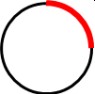 CircumferenceThe perimeter/boundary of a circle.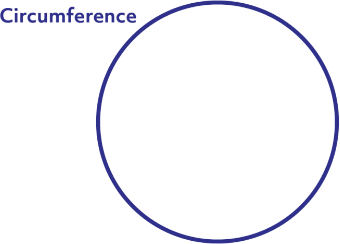 CompassA tool for creating curved lines, arcs and circles.‘I can use a pair of compasses to draw a circle with a radius of 4 cm.‘IntersectThe point at which two (or more) lines meet is where they intersect.‘The x and y axes intersect at (0,0)‘DiameterA line from one point of the circumference of a circle to another on the opposite side, which must pass through the centre of the circle.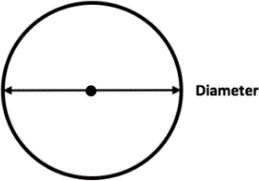 RadiusA line from one point of the circumference of a circle to the centre of the circle.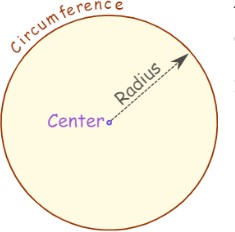 SimilarSimilar shapes are those which have the same internal angles and where the side lengths are in the same ratio or proportion.Enlarging a shape by a scale factor (for example by doubling all side lengths) creates a similar shape.‘All squares are similar to one another.’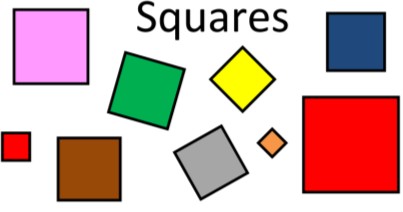 3d shape3d shape3d shapeDodecahedronA polyhedron (a flat-sided solid object) with 12 Faces.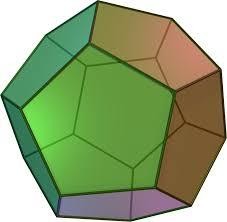 NetA group of 2-D shapes which, when folded and connected, forms a 3-D polyhedron.‘The net of a cube is comprised of six connected squares.‘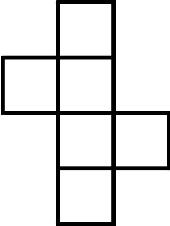 Position and directionPosition and directionPosition and directionOriginThe point at which axes in a coordinates grid cross; the point (0,0).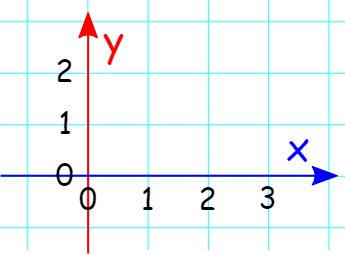 Vertically opposite anglesAngles which are positioned opposite to one another when two lines intersect.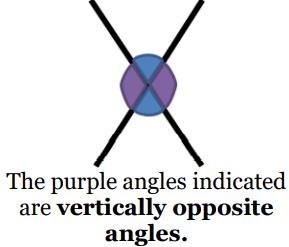 StatisticsStatisticsStatisticsMeanThe Arithmetic Mean is the average of the numbers: a calculated "central" value of a set of numbers.To calculate it:add up all the numbers,then divide by how many numbers there are.‘What is the mean of 2, 7 and 9?Add the numbers: 2 + 7 + 9 = 18Divide by how many numbers (i.e. we added 3 numbers): 18 ÷ 3 = 6So the mean is 6’.Pie chartA representation of a set of data where each segment represents one group in proportion to the whole.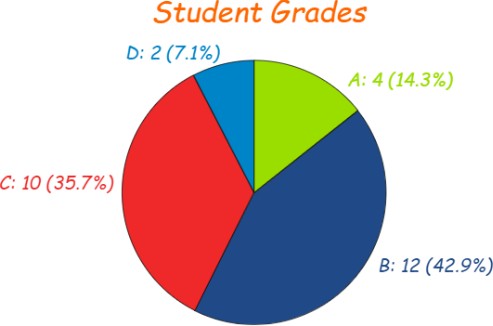 StatisticsThe study of data: how to collect, analyse, summarise and present it.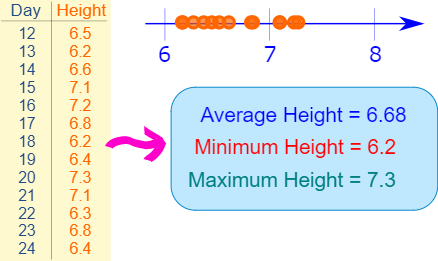 